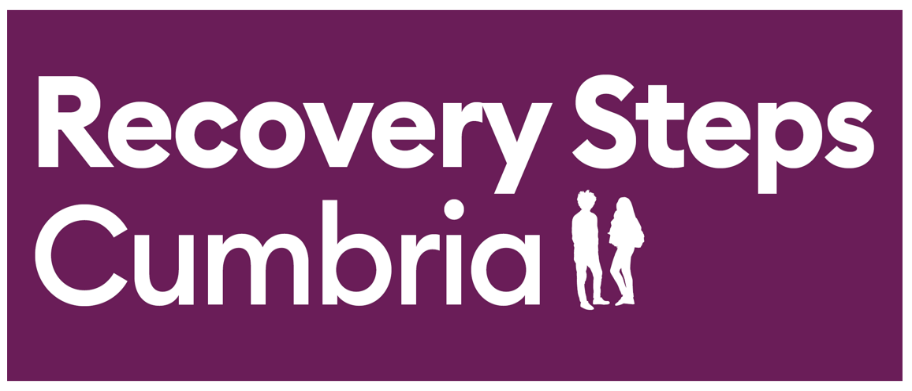 REFERRAL DOCUMENTIf you need any advice or guidance completing this document, please contact us via one of the methods below:Telephone : 01900 512300, select either option 1 for Carlisle / Eden, option 2 for W&W and option 3 for B&KEmail: Referrals@recoverystepscumbria.org.ukPlease send forms to referrals@recoverystepscumbria.org.uk* Indicates a mandatory fieldPersonal DetailsAddress & Contact DetailsPreferred Contact method* (please select all that apply)Mail*			 	         	Mobile*		                               Telephone (landline)*	 		Video conference appt*            Text message  		 	         	Other, please specify	       Referrer DetailsDrug & Alcohol UseAbout YouThank you! We will be in touch with you within 24-72 hours to explain what happens next.OfficeAddressNorthCarlislePenrith1st Floor, Stocklund House, Carlisle, CA3 8SYEden Rural Foyer, Old London Road, Penrith, CA11 8ETWestWorkington6 Finkle Street, Workington, CA14 2AYWhitehaven21b Lowther Street, Whitehaven, CA28 7DGSouthBarrow92-96 Duke Street, Barrow, LA14 1RDKendalWhite Horse Yard, 39 Stricklandgate, Kendal, LA9 4LTFirst Name*Date of Birth*Surname*Gender (at birth) *Gender (at birth) *Male       Female   NHS NumberPrefer not to say   Do you identify as the gender you were born?Do you identify as the gender you were born?Do you identify as the gender you were born?Yes          No           Prefer not to say   Date:Address 1*Telephone Number*Address 2Mobile Number*Town/CityEmail*CountyNo Fixed AbodePostcode*Referrer Name*Referrer contact details*Referral Source*Other, please specifySubstance use (current frequency and amount)*Give details of:any current/recent/past drug or alcohol useany previous drug/ alcohol treatment receivedDate last used substanceReason for Referral / Goal from treatmentPhysical/Mental Health*Give details of:physical health issuesmental health issuesprescribed medicationsinvolvement with mentalAre you receiving treatment for any physical health problems?  If yes whatAre you receiving treatment for any physical health problems?  If yes whatCommunication/information needs* Give details of any information/communication needs such as interpreter required, large print letters, BSL, induction loop etcEmployment status *Area of EmploymentHours of Work This is so we can try to book appointments around your working hours (if needed)Are you pregnant / partner of someone who is pregnant?*Are you pregnant / partner of someone who is pregnant?*Are you a carer for someone else?Are you a carer for someone else?Do you have regular contact with U18s? For example, either those who live with you or may visit or you may visitDo you have regular contact with U18s? For example, either those who live with you or may visit or you may visitHow safe do you feel today?How safe do you feel today?If you answered yes to any of the above questions, please provide any further detailsIf you answered yes to any of the above questions, please provide any further detailsIf you answered yes to any of the above questions, please provide any further details